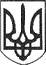 РЕШЕТИЛІВСЬКА МІСЬКА РАДАПОЛТАВСЬКОЇ ОБЛАСТІ(вісімнадцята позачергова сесія восьмого скликання)РІШЕННЯ26 січня  2022 року                                                                               № 991-18-VIIІКеруючись Законами України „Про місцеве самоврядування в Україні”,  „Про регулювання містобудівної діяльності”, „Про основи містобудування” та з метою регулювання планування, забудови та іншого використання територій для забезпечення сталого розвитку населених пунктів з урахуванням державних, громадських і приватних інтересів, Решетилівська міська радаВИРІШИЛА:1. Внести зміни до „Програми забезпечення містобудівною документацією населених пунктів Решетилівської міської ради на 2019 – 2025 роки”, а саме:1) Паспорт Програми забезпечення містобудівною документацією населених пунктів Решетилівської міської ради на 2019 – 2025 роки, викласти  в новій редакції (додається);2) Напрями діяльності та заходи Програми забезпечення містобудівною документацією населених пунктів Решетилівської міської ради на 2019 – 2025 роки, викласти в новій редакції (додається);2. Контроль за виконанням рішення покласти на постійну комісію з  питань земельних відносин, екології, житлово-комунального господарства, архітектури, інфраструктури, комунальної власності та приватизації (Захарченко В. Г. ).Міський голова								О.А. ДядюноваПро внесення змін до ,,Програми забезпечення містобудівною документацією населених пунктів Решетилівської міської ради на 2019 – 2025 роки”